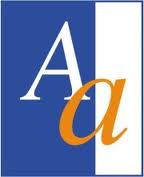 Ordine degli ArchitettiPianificatori, Paesaggisti e Conservatori della provincia di Agrigentovia Gaglio n°1 Agrigento - tel. 0922-29455 sito web: http://www.ordinearchitettiagrigento.it INVITOSeminario di aggiornamento professionaleContratti e compensi professionaliARCHITETTI e DEONTOLOGIA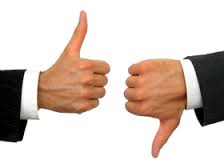 passato - presente - futuroCANICATTÌVenerdì,  14  Novembre 2014ore 15:30Sala Conferenze ex Convento della BadiaVia Mariano StabilePROGRAMMAore 15:30	Registrazione dei partecipantiore 16:00	INIZIO LAVORIGiuseppe Mazzotta Responsabile Dipartimento Formazione Ordine Architetti P.P.C. Le nuove norme deontologicheGiovanni RaineriResponsabile Dipartimento Deontologia Ordine Architetti P.P.C.Deontologia nella  consulenza di parte e d’ufficio.Massimiliano TrapaniPresidente dell’Ordine degli Architetti P.P.C. prov. AgrigentoContratti e compensi professionaliSalvatore La MendolaVice Presidente del Consiglio Nazionale Architetti P.P.C.Codice deontologico e riforma delle professioniDibattitoSono stati invitati al dibattito i seguenti colleghi veterani, iscritti al 1° Albo di Agrigento il 29 giugno 1979, che con la loro esperienza potranno dare testimonianza della trasformazione storica nella pratica professionale. Ignazio Gueli, n. 20 		Calogero Guadagnino, n. 23Salvatore Scuto, n. 41		Domenico Scaglione, n. 46Salvatore D’Amato, n. 49		Baldassare Monaco, n. 53Pietro Madonia, n. 55		Giuseppe Giarratana, n. 62Luigi Munna, n. 88ore 20:00	CHIUSURA LAVORIConduce Giuseppe LalicataSaranno riconosciuti 4 crediti formativi, ai sensi dell’art. 7 del DPR n. 137/2012 e del punto 5.2 delle linee guida attuative del regolamento per l’aggiornamento.SI RICORDA CHE “L’iscritto ha l’obbligo di acquisire nel triennio 90 cfp (60 cfp nel triennio 2014÷2016), con un minimo di 20 cfp annuali  (15  cfp  nel  triennio  2014÷2016), di cui almeno 4 cfp per ogni anno derivanti da attività di aggiornamento e sviluppo professionale continuo sui temi della Deontologia e dei Compensi professionali.” (punto 4 Linee guida Formazione CNAPPC).La partecipazione al Seminario è gratuita, ma bisognerà registrarsi al link dedicato sul sito  http://www.ordinearchitettiagrigento.itDipartimento Formazione: Giuseppe Mazzotta, Calogero Giglia, Giuseppe Lalicata.